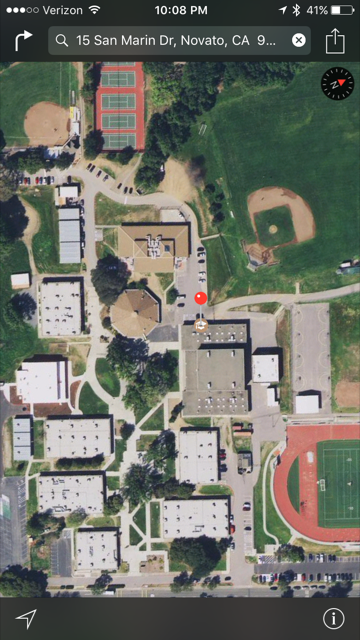 Team 1Team 2Team 3Team 4Team 5Team 6Team 7Team 8